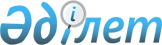 О признании утратившими силу некоторых решений Аксуского районного маслихатаРешение Аксуского районного маслихата Алматинской области от 2 октября 2017 года № 19-95. Зарегистрировано Департаментом юстиции Алматинской области 17 октября 2017 года № 4345
      В соответствии со статьей 27 Закона Республики Казахстан от 6 апреля 2016 года "О правовых актах", Аксуский районный маслихат РЕШИЛ:
      1. Признать утратившими силу некоторые решения Аксуского районного маслихата согласно приложению к настоящему решению.
      2. Контроль за исполнением настоящего решения возложить на руководителя аппарата Аксуского районного маслихата Усенова Нурбола Каметкалиевича.
      3. Настоящее решение вступает в силу со дня государственной регистрации в органах юстиции и вводится в действие по истечении десяти календарных дней после дня его первого официального опубликования. Перечень некоторых решений Аксуского районного маслихата признаваемых утратившими силу
      1. "О бюджете Аксуского района на 2016-2018 годы" от 22 декабря 2015 года № 47-289 (зарегистрирован в Реестре государственной регистрации нормативных правовых актов № 3640, опубликован 8 января 2016 года в районной газете "Аксу онири");
      2. "О внесении изменений в решение Аксуского районного маслихата от 22 декабря 2015 года № 47-289 "О бюджете Аксуского района на 2016-2018 годы" от 5 февраля 2016 года № 50-301 (зарегистрирован в Реестре государственной регистрации нормативных правовых актов № 3719, опубликован 26 февраля 2016 года в районной газете "Аксу онири");
      3. "О внесении изменений в решение Аксуского районного маслихата от 22 декабря 2015 года № 47-289 "О бюджете Аксуского района на 2016-2018 годы" от 24 марта 2016 года № 1-6 (зарегистрирован в Реестре государственной регистрации нормативных правовых актов № 3764, опубликован 5 апреля 2016 года в районной газете "Аксу онири");
      4. "О внесении изменений в решение Аксуского районного маслихата от 22 декабря 2015 года № 47-289 "О бюджете Аксуского района на 2016-2018 годы" от 19 мая 2016 года № 4-18 (зарегистрирован в Реестре государственной регистрации нормативных правовых актов № 3867, опубликован 17 июня 2016 года в районной газете "Аксу онири");
      5. "О внесении изменений в решение Аксуского районного маслихата от 22 декабря 2015 года № 47-289 "О бюджете Аксуского района на 2016-2018 годы" от 21 июля 2016 года № 6-23 (зарегистрирован в Реестре государственной регистрации нормативных правовых актов № 3928, опубликован 12 августа 2016 года в районной газете "Аксу онири");
      6. "О внесении изменений в решение Аксуского районного маслихата от 22 декабря 2015 года № 47-289 "О бюджете Аксуского района на 2016-2018 годы" от 28 октября 2016 года № 8-34 (зарегистрирован в Реестре государственной регистрации нормативных правовых актов № 4001, опубликован 18 ноября 2016 года в районной газете "Аксу онири").
					© 2012. РГП на ПХВ «Институт законодательства и правовой информации Республики Казахстан» Министерства юстиции Республики Казахстан
				
      Председатель сессии 

      районного маслихата 

М. Естибаев

      Секретарь районного маслихата

 Б. Сулейменов
Приложение к решению Аксуского районного маслихата от "2" октября 2017 года № 19-95